Publicado en Teulada - Moraira el 08/10/2018 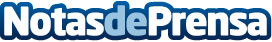 La VII Gourmet Race Moraira.Teulada homenajea a Joel Robuchon "El Chef del siglo"  La Gourmet Race, que tiene lugar cada año en el Club Náutico Moraira, alcanza su séptima edición. Una regata única en su género, que aúna deporte, gastronomía y turismo puede ser considerada ya un evento consolidadoDatos de contacto:Cristina Rodríguez VicenteComunicación Gourmet Race609667299Nota de prensa publicada en: https://www.notasdeprensa.es/la-vii-gourmet-race-moraira-teulada-homenajea Categorias: Internacional Nacional Gastronomía Sociedad Valencia Nautica Turismo http://www.notasdeprensa.es